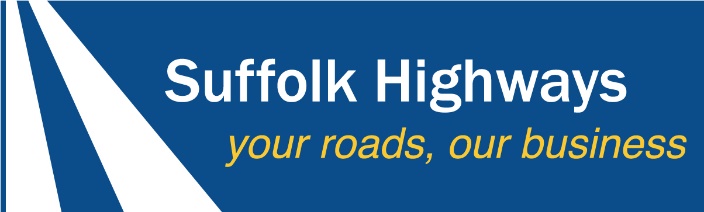 ADVISORY DISABLED PARKING BAYNOTES FOR GUIDANCE AND APPLICATION FORMAdvisory disabled parking bays are marked as white lines on public residential roads and are intended to provide a parking space for blue badge holders close to their home if they do not have off-street parking facilities and regularly find it difficult to park close to their residential address.  A valid disabled badge must be displayed while the vehicle is in the bay.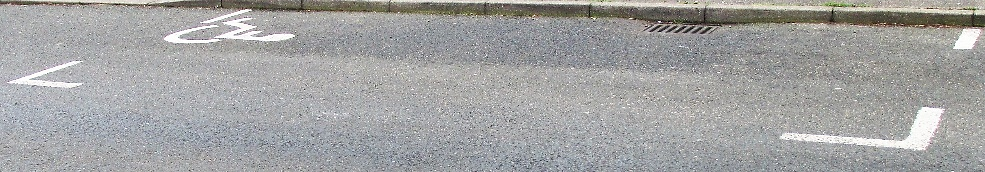 Please read the Notes for Guidance section below (pages 1- 4) before completing the Application Form (page 5 onwards). You will be asked to declare that you have read and understood the guidance notes before submitting your application.Notes for Guidance:Applying for an advisory disabled parking bayYou can apply for an advisory disabled parking bay if you meet the following criteria.You hold a current blue badge registered at the address to which the application relates.Your blue badge will not expire within 6 months of the date when you submit your application for an advisory disabled parking bay - If it does, you will need to renew it before applying.The road where you want the disabled parking bay must be a public residential road and not on private land.  Requests for parking bays on housing association or private land should be referred to the land owner who would have to both approve and fund the marking - you can find out whether your road is maintainable by Suffolk County Council on our website: https://www.suffolk.gov.uk/roads-and-transport/road-adoption/streets-maintained-by-suffolk-county-council/As a blue badge holder, you regularly drive a vehicle, or are regularly a passenger in a vehicle which is registered at the address to which the application relates – you will need to send a copy of a DVLA vehicle registration document or proof of a Motability vehicle showing the same address as the application address with your application.You don’t have another place to park for example driveway, garage, carport, allocated parking.The proposed location of the advisory bay would be directly outside the residence of the Blue Badge holderThere is significant demand for parking on the road and parking space in a suitable location close to the address of the blue badge holder is not available for most of the day.The speed limit on the road is 30mph or lessThe proposed bay would not be opposite or within 10 metres (32 feet) of a junction.The proposed bay would not be within a turning head of a cul-de-sac and is not regularly used as a turning pointThere are no other road markings such as yellow lines, white zig-zags, bus stop, cycle lanes, “keep clear”, box markings, etc.There is enough space on the road for an advisory disabled parking bay - bays are around 6.6 metres long and 2.7-3.6 metres wide.  There is enough road width to enable cars to pass without mounting the kerb on the opposite side of the road or obstructing drivewaysThe permanent parking of a vehicle on the road will have no safety implications or seriously affect other users of the highway for example on a bend or brow of a hill which would create a “blind spot” for other trafficI am not a Blue Badge holder, can I apply?No, you can’t. But if the driver of the vehicle lives at the same address as you and has a blue badge registered at the address where you want the bay, we will consider your application.I don’t own a vehicle or drive – can I apply?Only if you have a blue badge registered to the address where you want the bay and the driver of the vehicle using the bay lives at the same address.I have regular visits from carers and ambulance visits – can I apply?No, advisory disabled parking bays are only provided for the blue badge holder, not visitors.I have a driveway/garage, but parked vehicles often stop me from using it – can I apply?No, we will not provide an advisory disabled parking bay if you have options to park on your own driveway or in a garage. I have a residents’ parking permit – can I have a bay, and if so, do I need to display the permit and my blue badge?Yes, you can, and you will need to display both your blue badge and the permit.Do I need a permit to use the bay?No, unless it is in a parking permit area when you must display your blue badge as well as your parking permit.Who can use advisory disabled parking bays?Advisory disabled parking bays can be used by any disabled driver/blue badge holder – they are not for the exclusive use of the person who has applied for the bay and do not guarantee the availability of that space for the applicant.What happens if other people park in the bay? Advisory disabled parking bays are not enforceable – if someone parks in the bay with or without a blue badge, Suffolk Highways or the Police will not be able to get the vehicle moved or take any other enforcement action. Do I need to tell my neighbours I’m applying for an advisory disabled parking bay?As part of completing the application form, you will be asked to confirm you have informed the residents of neighbouring properties (next to and opposite the application address) that you are applying for an advisory disabled parking bay. This is because a bay marking will reduce the amount of available on-street parking for other residents.Why can’t I apply if my blue badge will expire within 6 months?One of the criteria we use to assess applications for an advisory disabled parking bay is that a blue badge holder lives at the address where the bay would be marked, and we may not have time to assess and apply the marking if the blue badge expires in 6 months or less of the date the application and assessment fee is received.How will you assess my application?When we receive your application, we will check that:all required sections of the application form have been completed;you have provided a copy of a DVLA vehicle registration document or proof of a Motability vehicle showing the same address as the application address;the application address is on a public road and not on private land;the blue badge is registered at the address to which the application relates;the blue badge is valid for a period longer than 6 months of the date we receive your application;the vehicle is registered to and kept at the blue badge holder’s address;the criteria set out in the Notes for Guidance are met based on the information provided in the application formHow long does the process take? We will write to you with the outcome of our assessment once this is complete – this will usually be within 4 months of receiving your completed application and all requested documents.It can take up to 12 months between the application being approved and a parking bay being marked on the road, though in some cases it might be longer.What happens if you do not approve my application?Sometimes Suffolk Highways may not be able to provide an advisory disabled parking bay because of local planning or traffic considerations, even though the application meets the criteria. If your application is unsuccessful, the reason(s) why the application has not been agreed will be outlined in writing. We reserve the right to refuse to implement the marking where we do not think it is suitable or where it is suspected that it will cause tensions within communities.  Similarly, we can remove the marking should it be shown to cause community tensions.What happens if I don’t agree with your decision not to approve my application?If you disagree with our decision, you can write to us setting out the reasons why you consider that we have not applied the criteria correctly.  Your application will then be reviewed in the light of the reasons you have put forward and we will write to you again following further consideration.  Email: customer.service@suffolk.gov.uk; or write to:Suffolk Highways, Safety & Speed Management Team, Phoenix House, Ipswich IP1 5NPWhat happens if roadworks cover up the bay?If Suffolk Highways is planning roadworks at the location of the proposed advisory parking bay within 12 months of the date we approve the bay, we will suggest that the marking should not be applied until those works takes place.If an existing advisory disabled parking bay is removed following resurfacing or surface dressing work, including by roadworks undertaken by a utility company, a new application will be required.What happens if the bay markings fade? If an existing advisory disabled parking bay requires renewal because of fading or erosion of the lining, a new application will be required.What happens if traffic or parking conditions change?Suffolk Highways reserves the right to remove advisory disabled parking bays should traffic, or parking conditions change.  I have a question which isn’t answered in the Notes for Guidance – where can I find more information?You can email customer.service@suffolk.gov.uk or phone 0345 606 6171 to speak to one of our staff who will do their best to help.Where do I send my application?Please keep pages 1- 4 of this document for your records. The completed application form (page 5 onwards) should be signed and sent with a copy of either of the following:a DVLA vehicle registration document, or proof of Motability vehicleto: customer.service@suffolk.gov.uk; or in writing to:Suffolk County Council Customer ServicesFirst Floor, 54 Ipswich StreetStowmarketSuffolk IP14 1ADWe recommend you keep copies of the completed application form and send copies (not originals) of accompanying documents for future reference as we will destroy the supporting documents you send us once we have examined them.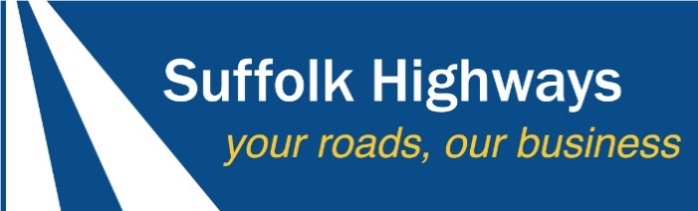 APPLICATION FORM FOR ADVISORY DISABLED PARKING BAYPlease send completed application form and copy of either a DLVA vehicle registration document or proof of Motability vehicle by email to: customer.service@suffolk.gov.uk; or in writing to Suffolk County Council Customer ServicesFirst Floor, 54 Ipswich StreetStowmarketSuffolk IP14 1ADWe recommend you keep copies of the completed application form and send copies (not originals) of accompanying documents for future reference as we will destroy the supporting documents you send us once we have examined them.Fields marked with * must be completed to enable the application to be assessed. Where Yes/No questions are asked, please circle the one that applies.Section 1 – Type of applicationSection 1 – Type of applicationSection 1 – Type of applicationSection 1 – Type of applicationSection 1 – Type of applicationSection 1 – Type of applicationSection 1 – Type of applicationSection 1 – Type of applicationSection 1 – Type of application* Is this application for a new advisory parking bay or repainting an existing bay?* Is this application for a new advisory parking bay or repainting an existing bay?* Is this application for a new advisory parking bay or repainting an existing bay?* Is this application for a new advisory parking bay or repainting an existing bay?* Is this application for a new advisory parking bay or repainting an existing bay?* Is this application for a new advisory parking bay or repainting an existing bay?New             Repainting(Circle the one you are requesting)New             Repainting(Circle the one you are requesting)New             Repainting(Circle the one you are requesting)Section 2 – Blue Badge detailsSection 2 – Blue Badge detailsSection 2 – Blue Badge detailsSection 2 – Blue Badge detailsSection 2 – Blue Badge detailsSection 2 – Blue Badge detailsSection 2 – Blue Badge detailsSection 2 – Blue Badge detailsSection 2 – Blue Badge details* Blue Badge serial number* Blue Badge serial number* Blue Badge serial number* Blue Badge serial number* Blue Badge serial number* Blue Badge serial number* Expiry Date* Expiry Date* Expiry DatePlease note: if the Expiry Date is less than 6 months of the date we receive this application, you will need to renew it before submitting this application.Please note: if the Expiry Date is less than 6 months of the date we receive this application, you will need to renew it before submitting this application.Please note: if the Expiry Date is less than 6 months of the date we receive this application, you will need to renew it before submitting this application.Please note: if the Expiry Date is less than 6 months of the date we receive this application, you will need to renew it before submitting this application.Please note: if the Expiry Date is less than 6 months of the date we receive this application, you will need to renew it before submitting this application.Please note: if the Expiry Date is less than 6 months of the date we receive this application, you will need to renew it before submitting this application.Please note: if the Expiry Date is less than 6 months of the date we receive this application, you will need to renew it before submitting this application.Please note: if the Expiry Date is less than 6 months of the date we receive this application, you will need to renew it before submitting this application.Please note: if the Expiry Date is less than 6 months of the date we receive this application, you will need to renew it before submitting this application.Section 3 – Blue badge holder details – this will be regarded as the Applicant and Application Address where the advisory parking bay will be marked. The information provided in this section will be used for all future correspondence about this application.  If you would like correspondence sent to a different address, please also complete Section 8Section 3 – Blue badge holder details – this will be regarded as the Applicant and Application Address where the advisory parking bay will be marked. The information provided in this section will be used for all future correspondence about this application.  If you would like correspondence sent to a different address, please also complete Section 8Section 3 – Blue badge holder details – this will be regarded as the Applicant and Application Address where the advisory parking bay will be marked. The information provided in this section will be used for all future correspondence about this application.  If you would like correspondence sent to a different address, please also complete Section 8Section 3 – Blue badge holder details – this will be regarded as the Applicant and Application Address where the advisory parking bay will be marked. The information provided in this section will be used for all future correspondence about this application.  If you would like correspondence sent to a different address, please also complete Section 8Section 3 – Blue badge holder details – this will be regarded as the Applicant and Application Address where the advisory parking bay will be marked. The information provided in this section will be used for all future correspondence about this application.  If you would like correspondence sent to a different address, please also complete Section 8Section 3 – Blue badge holder details – this will be regarded as the Applicant and Application Address where the advisory parking bay will be marked. The information provided in this section will be used for all future correspondence about this application.  If you would like correspondence sent to a different address, please also complete Section 8Section 3 – Blue badge holder details – this will be regarded as the Applicant and Application Address where the advisory parking bay will be marked. The information provided in this section will be used for all future correspondence about this application.  If you would like correspondence sent to a different address, please also complete Section 8Section 3 – Blue badge holder details – this will be regarded as the Applicant and Application Address where the advisory parking bay will be marked. The information provided in this section will be used for all future correspondence about this application.  If you would like correspondence sent to a different address, please also complete Section 8Section 3 – Blue badge holder details – this will be regarded as the Applicant and Application Address where the advisory parking bay will be marked. The information provided in this section will be used for all future correspondence about this application.  If you would like correspondence sent to a different address, please also complete Section 8* Title – please circle the one that applies * Title – please circle the one that applies * Title – please circle the one that applies Mr   Mrs   Miss   Ms   Dr Other (please state)Mr   Mrs   Miss   Ms   Dr Other (please state)Mr   Mrs   Miss   Ms   Dr Other (please state)Mr   Mrs   Miss   Ms   Dr Other (please state)Mr   Mrs   Miss   Ms   Dr Other (please state)Mr   Mrs   Miss   Ms   Dr Other (please state)* Last name:* Last name:* Last name:* Last name:* Forename(s):* Forename(s):* Forename(s):* Forename(s):* Forename(s):* Permanent residential address: (property number or name and road name)* Permanent residential address: (property number or name and road name)* Permanent residential address: (property number or name and road name)* Permanent residential address: (property number or name and road name)* Permanent residential address: (property number or name and road name)* Permanent residential address: (property number or name and road name)* Permanent residential address: (property number or name and road name)* Permanent residential address: (property number or name and road name)* Permanent residential address: (property number or name and road name)* Parish/Town * Parish/Town * Parish/Town * Parish/Town * Parish/Town * Parish/Town * Postcode* Postcode* Postcode* Contact telephone number (if not a mobile, please give area code)* Contact telephone number (if not a mobile, please give area code)* Contact telephone number (if not a mobile, please give area code)* Contact telephone number (if not a mobile, please give area code)* Contact telephone number (if not a mobile, please give area code)* Contact telephone number (if not a mobile, please give area code)* Contact telephone number (if not a mobile, please give area code)* Contact telephone number (if not a mobile, please give area code)* Contact telephone number (if not a mobile, please give area code)Email addressEmail addressPlease note: the above Blue Badge holder’s permanent residential address is where we will mark the advisory disabled parking bay, if approvedPlease note: the above Blue Badge holder’s permanent residential address is where we will mark the advisory disabled parking bay, if approvedPlease note: the above Blue Badge holder’s permanent residential address is where we will mark the advisory disabled parking bay, if approvedPlease note: the above Blue Badge holder’s permanent residential address is where we will mark the advisory disabled parking bay, if approvedPlease note: the above Blue Badge holder’s permanent residential address is where we will mark the advisory disabled parking bay, if approvedPlease note: the above Blue Badge holder’s permanent residential address is where we will mark the advisory disabled parking bay, if approvedPlease note: the above Blue Badge holder’s permanent residential address is where we will mark the advisory disabled parking bay, if approvedPlease note: the above Blue Badge holder’s permanent residential address is where we will mark the advisory disabled parking bay, if approvedPlease note: the above Blue Badge holder’s permanent residential address is where we will mark the advisory disabled parking bay, if approvedSection 4 – Vehicle detailsSection 4 – Vehicle detailsSection 4 – Vehicle detailsSection 4 – Vehicle detailsSection 4 – Vehicle detailsSection 4 – Vehicle detailsSection 4 – Vehicle detailsSection 4 – Vehicle detailsSection 4 – Vehicle details* Is a vehicle registered to the Application Address in section 3 above?* Is a vehicle registered to the Application Address in section 3 above?* Is a vehicle registered to the Application Address in section 3 above?* Is a vehicle registered to the Application Address in section 3 above?* Is a vehicle registered to the Application Address in section 3 above?* Is a vehicle registered to the Application Address in section 3 above?* Is a vehicle registered to the Application Address in section 3 above?* Is a vehicle registered to the Application Address in section 3 above?Yes  No* Is the vehicle registered to the Application Address kept at that address?* Is the vehicle registered to the Application Address kept at that address?* Is the vehicle registered to the Application Address kept at that address?* Is the vehicle registered to the Application Address kept at that address?* Is the vehicle registered to the Application Address kept at that address?* Is the vehicle registered to the Application Address kept at that address?* Is the vehicle registered to the Application Address kept at that address?* Is the vehicle registered to the Application Address kept at that address?Yes  No* Is the vehicle regularly used by the blue badge holder, as a driver or passenger?* Is the vehicle regularly used by the blue badge holder, as a driver or passenger?* Is the vehicle regularly used by the blue badge holder, as a driver or passenger?* Is the vehicle regularly used by the blue badge holder, as a driver or passenger?* Is the vehicle regularly used by the blue badge holder, as a driver or passenger?* Is the vehicle regularly used by the blue badge holder, as a driver or passenger?* Is the vehicle regularly used by the blue badge holder, as a driver or passenger?* Is the vehicle regularly used by the blue badge holder, as a driver or passenger?Yes  No* Vehicle make and model* Vehicle make and model* Vehicle make and model* Vehicle make and model* Vehicle make and model* Vehicle make and model* Vehicle make and model* Vehicle make and model* Vehicle make and model* Vehicle registration* Vehicle registration* Vehicle registration* Vehicle registration* Vehicle registration* Vehicle registration* Is the blue badge holder the driver of the vehicle* Is the blue badge holder the driver of the vehicle* Is the blue badge holder the driver of the vehicle* Is the blue badge holder the driver of the vehicle* Is the blue badge holder the driver of the vehicle* Is the blue badge holder the driver of the vehicle* Is the blue badge holder the driver of the vehicle* Is the blue badge holder the driver of the vehicleYes  No* If No, please provide name of the driver of the vehicle and their relationship to the blue badge holder:* If No, please provide name of the driver of the vehicle and their relationship to the blue badge holder:* If No, please provide name of the driver of the vehicle and their relationship to the blue badge holder:* If No, please provide name of the driver of the vehicle and their relationship to the blue badge holder:* If No, please provide name of the driver of the vehicle and their relationship to the blue badge holder:* If No, please provide name of the driver of the vehicle and their relationship to the blue badge holder:* If No, please provide name of the driver of the vehicle and their relationship to the blue badge holder:* If No, please provide name of the driver of the vehicle and their relationship to the blue badge holder:* If No, please provide name of the driver of the vehicle and their relationship to the blue badge holder:Please provide a copy of DVLA vehicle registration document or proof of a Motability vehicle (the document must show the same address as the Application Address).If the vehicle is not registered and kept at the Application Address, we will not provide a disabled parking bay.Please provide a copy of DVLA vehicle registration document or proof of a Motability vehicle (the document must show the same address as the Application Address).If the vehicle is not registered and kept at the Application Address, we will not provide a disabled parking bay.Please provide a copy of DVLA vehicle registration document or proof of a Motability vehicle (the document must show the same address as the Application Address).If the vehicle is not registered and kept at the Application Address, we will not provide a disabled parking bay.Please provide a copy of DVLA vehicle registration document or proof of a Motability vehicle (the document must show the same address as the Application Address).If the vehicle is not registered and kept at the Application Address, we will not provide a disabled parking bay.Please provide a copy of DVLA vehicle registration document or proof of a Motability vehicle (the document must show the same address as the Application Address).If the vehicle is not registered and kept at the Application Address, we will not provide a disabled parking bay.Please provide a copy of DVLA vehicle registration document or proof of a Motability vehicle (the document must show the same address as the Application Address).If the vehicle is not registered and kept at the Application Address, we will not provide a disabled parking bay.Please provide a copy of DVLA vehicle registration document or proof of a Motability vehicle (the document must show the same address as the Application Address).If the vehicle is not registered and kept at the Application Address, we will not provide a disabled parking bay.Please provide a copy of DVLA vehicle registration document or proof of a Motability vehicle (the document must show the same address as the Application Address).If the vehicle is not registered and kept at the Application Address, we will not provide a disabled parking bay.Please provide a copy of DVLA vehicle registration document or proof of a Motability vehicle (the document must show the same address as the Application Address).If the vehicle is not registered and kept at the Application Address, we will not provide a disabled parking bay.Section 5 – Information about the location of the proposed baySection 5 – Information about the location of the proposed baySection 5 – Information about the location of the proposed baySection 5 – Information about the location of the proposed baySection 5 – Information about the location of the proposed baySection 5 – Information about the location of the proposed baySection 5 – Information about the location of the proposed baySection 5 – Information about the location of the proposed baySection 5 – Information about the location of the proposed bay* Does the Application Address have any off-street parking facilities such as a driveway, garage, carport, allocated parking?* Does the Application Address have any off-street parking facilities such as a driveway, garage, carport, allocated parking?* Does the Application Address have any off-street parking facilities such as a driveway, garage, carport, allocated parking?* Does the Application Address have any off-street parking facilities such as a driveway, garage, carport, allocated parking?* Does the Application Address have any off-street parking facilities such as a driveway, garage, carport, allocated parking?* Does the Application Address have any off-street parking facilities such as a driveway, garage, carport, allocated parking?* Does the Application Address have any off-street parking facilities such as a driveway, garage, carport, allocated parking?* Does the Application Address have any off-street parking facilities such as a driveway, garage, carport, allocated parking?Yes  No* Are there any existing road markings at the Application Address eg yellow, zigzag, bus stop* Are there any existing road markings at the Application Address eg yellow, zigzag, bus stop* Are there any existing road markings at the Application Address eg yellow, zigzag, bus stop* Are there any existing road markings at the Application Address eg yellow, zigzag, bus stop* Are there any existing road markings at the Application Address eg yellow, zigzag, bus stop* Are there any existing road markings at the Application Address eg yellow, zigzag, bus stop* Are there any existing road markings at the Application Address eg yellow, zigzag, bus stop* Are there any existing road markings at the Application Address eg yellow, zigzag, bus stopYes  NoIf Yes, please provide details:If Yes, please provide details:If Yes, please provide details:If Yes, please provide details:If Yes, please provide details:If Yes, please provide details:If Yes, please provide details:If Yes, please provide details:If Yes, please provide details:* Is the Application Address opposite or close to a junction (within 10 metres (32 feet)) of a junction?* Is the Application Address opposite or close to a junction (within 10 metres (32 feet)) of a junction?* Is the Application Address opposite or close to a junction (within 10 metres (32 feet)) of a junction?* Is the Application Address opposite or close to a junction (within 10 metres (32 feet)) of a junction?* Is the Application Address opposite or close to a junction (within 10 metres (32 feet)) of a junction?* Is the Application Address opposite or close to a junction (within 10 metres (32 feet)) of a junction?* Is the Application Address opposite or close to a junction (within 10 metres (32 feet)) of a junction?* Is the Application Address opposite or close to a junction (within 10 metres (32 feet)) of a junction?Yes  No* Is the Application Address within a turning head of a cul-de-sac?* Is the Application Address within a turning head of a cul-de-sac?* Is the Application Address within a turning head of a cul-de-sac?* Is the Application Address within a turning head of a cul-de-sac?* Is the Application Address within a turning head of a cul-de-sac?* Is the Application Address within a turning head of a cul-de-sac?* Is the Application Address within a turning head of a cul-de-sac?* Is the Application Address within a turning head of a cul-de-sac?Yes  No* Is the Application Address regularly used as a turning point?* Is the Application Address regularly used as a turning point?* Is the Application Address regularly used as a turning point?* Is the Application Address regularly used as a turning point?* Is the Application Address regularly used as a turning point?* Is the Application Address regularly used as a turning point?* Is the Application Address regularly used as a turning point?* Is the Application Address regularly used as a turning point?Yes  No* Is the Application Address on a bend or brow of a hill?* Is the Application Address on a bend or brow of a hill?* Is the Application Address on a bend or brow of a hill?* Is the Application Address on a bend or brow of a hill?* Is the Application Address on a bend or brow of a hill?* Is the Application Address on a bend or brow of a hill?* Is the Application Address on a bend or brow of a hill?* Is the Application Address on a bend or brow of a hill?Yes  NoSection 6 – Parking informationSection 6 – Parking informationSection 6 – Parking informationSection 6 – Parking informationSection 6 – Parking informationSection 6 – Parking informationSection 6 – Parking informationSection 6 – Parking informationSection 6 – Parking information* Please provide days and times when you experience parking problems* Please provide days and times when you experience parking problems* Please provide days and times when you experience parking problems* Please provide days and times when you experience parking problems* Please provide days and times when you experience parking problems* Please provide days and times when you experience parking problems* Please provide days and times when you experience parking problems* Please provide days and times when you experience parking problems* Please provide days and times when you experience parking problemsPlease provide any other information you think may be helpful in considering your application – use an additional sheet if required.Please provide any other information you think may be helpful in considering your application – use an additional sheet if required.Please provide any other information you think may be helpful in considering your application – use an additional sheet if required.Please provide any other information you think may be helpful in considering your application – use an additional sheet if required.Please provide any other information you think may be helpful in considering your application – use an additional sheet if required.Please provide any other information you think may be helpful in considering your application – use an additional sheet if required.Please provide any other information you think may be helpful in considering your application – use an additional sheet if required.Please provide any other information you think may be helpful in considering your application – use an additional sheet if required.Please provide any other information you think may be helpful in considering your application – use an additional sheet if required.Section 7 – Data SharingSection 7 – Data SharingSection 7 – Data SharingSection 7 – Data SharingSection 7 – Data SharingSection 7 – Data SharingSection 7 – Data SharingSection 7 – Data SharingSection 7 – Data SharingIf this application is approved, do you give permission for your contact details to be provided to our lining contractors?If this application is approved, do you give permission for your contact details to be provided to our lining contractors?If this application is approved, do you give permission for your contact details to be provided to our lining contractors?If this application is approved, do you give permission for your contact details to be provided to our lining contractors?If this application is approved, do you give permission for your contact details to be provided to our lining contractors?If this application is approved, do you give permission for your contact details to be provided to our lining contractors?If this application is approved, do you give permission for your contact details to be provided to our lining contractors?If this application is approved, do you give permission for your contact details to be provided to our lining contractors?Yes  NoSection 8 – Contact Details: Please only complete this section if you would like all correspondence sent to an individual or address different to the Blue Badge holder.  Section 8 – Contact Details: Please only complete this section if you would like all correspondence sent to an individual or address different to the Blue Badge holder.  Section 8 – Contact Details: Please only complete this section if you would like all correspondence sent to an individual or address different to the Blue Badge holder.  Section 8 – Contact Details: Please only complete this section if you would like all correspondence sent to an individual or address different to the Blue Badge holder.  Section 8 – Contact Details: Please only complete this section if you would like all correspondence sent to an individual or address different to the Blue Badge holder.  Section 8 – Contact Details: Please only complete this section if you would like all correspondence sent to an individual or address different to the Blue Badge holder.  Section 8 – Contact Details: Please only complete this section if you would like all correspondence sent to an individual or address different to the Blue Badge holder.  Section 8 – Contact Details: Please only complete this section if you would like all correspondence sent to an individual or address different to the Blue Badge holder.  Section 8 – Contact Details: Please only complete this section if you would like all correspondence sent to an individual or address different to the Blue Badge holder.  * Title – please circle the one that applies to you:* Title – please circle the one that applies to you:* Title – please circle the one that applies to you:* Title – please circle the one that applies to you:* Title – please circle the one that applies to you:Mr  Mrs  Miss  Ms Other (please state)Mr  Mrs  Miss  Ms Other (please state)Mr  Mrs  Miss  Ms Other (please state)Mr  Mrs  Miss  Ms Other (please state)* Last name:* Last name:* Last name:* Last name:* Last name:* Forename(s):* Forename(s):* Forename(s):* Forename(s):* Forename(s):* Permanent residential address: (property number, road name, parish or town)* Permanent residential address: (property number, road name, parish or town)* Permanent residential address: (property number, road name, parish or town)* Permanent residential address: (property number, road name, parish or town)* Permanent residential address: (property number, road name, parish or town)* Permanent residential address: (property number, road name, parish or town)* Permanent residential address: (property number, road name, parish or town)* Permanent residential address: (property number, road name, parish or town)* Permanent residential address: (property number, road name, parish or town)* Postcode* Phone number – if a landline, please provide area code* Phone number – if a landline, please provide area code* Phone number – if a landline, please provide area code* Phone number – if a landline, please provide area codeEmail address:Email address:Email address:Email address:Email address:Email address:Email address:Email address:Email address:* Your relationship to the Blue Badge holder:* Your relationship to the Blue Badge holder:* Your relationship to the Blue Badge holder:* Your relationship to the Blue Badge holder:* Your relationship to the Blue Badge holder:* Your relationship to the Blue Badge holder:* Your relationship to the Blue Badge holder:* Your relationship to the Blue Badge holder:* Your relationship to the Blue Badge holder:Section 9 Application Check List:  Please tick to tell us the attachments you are sending with this form.  Please note these documents will be destroyed by us once we have examined them so please do not send originals:                Copy of DVLA Registration Document or                 Proof of a Motability vehicle (the document must show the same address as the                 application address)Section 9 Application Check List:  Please tick to tell us the attachments you are sending with this form.  Please note these documents will be destroyed by us once we have examined them so please do not send originals:                Copy of DVLA Registration Document or                 Proof of a Motability vehicle (the document must show the same address as the                 application address)Section 9 Application Check List:  Please tick to tell us the attachments you are sending with this form.  Please note these documents will be destroyed by us once we have examined them so please do not send originals:                Copy of DVLA Registration Document or                 Proof of a Motability vehicle (the document must show the same address as the                 application address)Section 9 Application Check List:  Please tick to tell us the attachments you are sending with this form.  Please note these documents will be destroyed by us once we have examined them so please do not send originals:                Copy of DVLA Registration Document or                 Proof of a Motability vehicle (the document must show the same address as the                 application address)Section 9 Application Check List:  Please tick to tell us the attachments you are sending with this form.  Please note these documents will be destroyed by us once we have examined them so please do not send originals:                Copy of DVLA Registration Document or                 Proof of a Motability vehicle (the document must show the same address as the                 application address)Section 9 Application Check List:  Please tick to tell us the attachments you are sending with this form.  Please note these documents will be destroyed by us once we have examined them so please do not send originals:                Copy of DVLA Registration Document or                 Proof of a Motability vehicle (the document must show the same address as the                 application address)Section 9 Application Check List:  Please tick to tell us the attachments you are sending with this form.  Please note these documents will be destroyed by us once we have examined them so please do not send originals:                Copy of DVLA Registration Document or                 Proof of a Motability vehicle (the document must show the same address as the                 application address)Section 9 Application Check List:  Please tick to tell us the attachments you are sending with this form.  Please note these documents will be destroyed by us once we have examined them so please do not send originals:                Copy of DVLA Registration Document or                 Proof of a Motability vehicle (the document must show the same address as the                 application address)Section 9 Application Check List:  Please tick to tell us the attachments you are sending with this form.  Please note these documents will be destroyed by us once we have examined them so please do not send originals:                Copy of DVLA Registration Document or                 Proof of a Motability vehicle (the document must show the same address as the                 application address)Section 10 – Informing neighboursThe applicant is responsible for informing the occupants of any properties either side and directly opposite the address of the proposed advisory disabled parking bay.  Please complete the fields below to confirm you have done this.Section 10 – Informing neighboursThe applicant is responsible for informing the occupants of any properties either side and directly opposite the address of the proposed advisory disabled parking bay.  Please complete the fields below to confirm you have done this.Section 10 – Informing neighboursThe applicant is responsible for informing the occupants of any properties either side and directly opposite the address of the proposed advisory disabled parking bay.  Please complete the fields below to confirm you have done this.Section 10 – Informing neighboursThe applicant is responsible for informing the occupants of any properties either side and directly opposite the address of the proposed advisory disabled parking bay.  Please complete the fields below to confirm you have done this.Section 10 – Informing neighboursThe applicant is responsible for informing the occupants of any properties either side and directly opposite the address of the proposed advisory disabled parking bay.  Please complete the fields below to confirm you have done this.Section 10 – Informing neighboursThe applicant is responsible for informing the occupants of any properties either side and directly opposite the address of the proposed advisory disabled parking bay.  Please complete the fields below to confirm you have done this.Section 10 – Informing neighboursThe applicant is responsible for informing the occupants of any properties either side and directly opposite the address of the proposed advisory disabled parking bay.  Please complete the fields below to confirm you have done this.Section 10 – Informing neighboursThe applicant is responsible for informing the occupants of any properties either side and directly opposite the address of the proposed advisory disabled parking bay.  Please complete the fields below to confirm you have done this.Section 10 – Informing neighboursThe applicant is responsible for informing the occupants of any properties either side and directly opposite the address of the proposed advisory disabled parking bay.  Please complete the fields below to confirm you have done this.Name(s) of property occupants informedName(s) of property occupants informedName(s) of property occupants informedName(s) of property occupants informedName(s) of property occupants informedName(s) of property occupants informed*Property addresses of those informed*Property addresses of those informed*Property addresses of those informed*Property addresses of those informed*Property addresses of those informed*Property addresses of those informed*Date(s) property occupants informed*Date(s) property occupants informed*Date(s) property occupants informed*Date(s) property occupants informed*Date(s) property occupants informed*Date(s) property occupants informedSection 11 – DeclarationI certify that the information given on this form is accurate and true and that by signing this declaration I am in agreement with all the following statements – please delete any that do not apply to this application.Section 11 – DeclarationI certify that the information given on this form is accurate and true and that by signing this declaration I am in agreement with all the following statements – please delete any that do not apply to this application.Section 11 – DeclarationI certify that the information given on this form is accurate and true and that by signing this declaration I am in agreement with all the following statements – please delete any that do not apply to this application.Section 11 – DeclarationI certify that the information given on this form is accurate and true and that by signing this declaration I am in agreement with all the following statements – please delete any that do not apply to this application.Section 11 – DeclarationI certify that the information given on this form is accurate and true and that by signing this declaration I am in agreement with all the following statements – please delete any that do not apply to this application.Section 11 – DeclarationI certify that the information given on this form is accurate and true and that by signing this declaration I am in agreement with all the following statements – please delete any that do not apply to this application.Section 11 – DeclarationI certify that the information given on this form is accurate and true and that by signing this declaration I am in agreement with all the following statements – please delete any that do not apply to this application.Section 11 – DeclarationI certify that the information given on this form is accurate and true and that by signing this declaration I am in agreement with all the following statements – please delete any that do not apply to this application.Section 11 – DeclarationI certify that the information given on this form is accurate and true and that by signing this declaration I am in agreement with all the following statements – please delete any that do not apply to this application.I have read and understood the Notes for Guidance section of this application formI have read and understood the Notes for Guidance section of this application formI have read and understood the Notes for Guidance section of this application formI have read and understood the Notes for Guidance section of this application formI have read and understood the Notes for Guidance section of this application formI have read and understood the Notes for Guidance section of this application formI have read and understood the Notes for Guidance section of this application formI have read and understood the Notes for Guidance section of this application formI have read and understood the Notes for Guidance section of this application formThe information I have provided in this application is correct and trueThe information I have provided in this application is correct and trueThe information I have provided in this application is correct and trueThe information I have provided in this application is correct and trueThe information I have provided in this application is correct and trueThe information I have provided in this application is correct and trueThe information I have provided in this application is correct and trueThe information I have provided in this application is correct and trueThe information I have provided in this application is correct and trueIt is frequently impossible to park a vehicle on the public highway within a reasonable distance of the address of the Blue Badge holderIt is frequently impossible to park a vehicle on the public highway within a reasonable distance of the address of the Blue Badge holderIt is frequently impossible to park a vehicle on the public highway within a reasonable distance of the address of the Blue Badge holderIt is frequently impossible to park a vehicle on the public highway within a reasonable distance of the address of the Blue Badge holderIt is frequently impossible to park a vehicle on the public highway within a reasonable distance of the address of the Blue Badge holderIt is frequently impossible to park a vehicle on the public highway within a reasonable distance of the address of the Blue Badge holderIt is frequently impossible to park a vehicle on the public highway within a reasonable distance of the address of the Blue Badge holderIt is frequently impossible to park a vehicle on the public highway within a reasonable distance of the address of the Blue Badge holderIt is frequently impossible to park a vehicle on the public highway within a reasonable distance of the address of the Blue Badge holderThe residents of any properties either side and directly opposite the address of the proposed advisory disabled parking bay have been informed of this applicationThe residents of any properties either side and directly opposite the address of the proposed advisory disabled parking bay have been informed of this applicationThe residents of any properties either side and directly opposite the address of the proposed advisory disabled parking bay have been informed of this applicationThe residents of any properties either side and directly opposite the address of the proposed advisory disabled parking bay have been informed of this applicationThe residents of any properties either side and directly opposite the address of the proposed advisory disabled parking bay have been informed of this applicationThe residents of any properties either side and directly opposite the address of the proposed advisory disabled parking bay have been informed of this applicationThe residents of any properties either side and directly opposite the address of the proposed advisory disabled parking bay have been informed of this applicationThe residents of any properties either side and directly opposite the address of the proposed advisory disabled parking bay have been informed of this applicationThe residents of any properties either side and directly opposite the address of the proposed advisory disabled parking bay have been informed of this applicationI understand Suffolk Highways will aim to apply the markings within 6 months, but work may be delayed (for example because of adverse weather) I understand Suffolk Highways will aim to apply the markings within 6 months, but work may be delayed (for example because of adverse weather) I understand Suffolk Highways will aim to apply the markings within 6 months, but work may be delayed (for example because of adverse weather) I understand Suffolk Highways will aim to apply the markings within 6 months, but work may be delayed (for example because of adverse weather) I understand Suffolk Highways will aim to apply the markings within 6 months, but work may be delayed (for example because of adverse weather) I understand Suffolk Highways will aim to apply the markings within 6 months, but work may be delayed (for example because of adverse weather) I understand Suffolk Highways will aim to apply the markings within 6 months, but work may be delayed (for example because of adverse weather) I understand Suffolk Highways will aim to apply the markings within 6 months, but work may be delayed (for example because of adverse weather) I understand Suffolk Highways will aim to apply the markings within 6 months, but work may be delayed (for example because of adverse weather) I understand that if Suffolk Highways is undertaking roadworks outside the application address within the next 12 months, they may suggest the markings are not laid until work takes place.  I understand that if Suffolk Highways is undertaking roadworks outside the application address within the next 12 months, they may suggest the markings are not laid until work takes place.  I understand that if Suffolk Highways is undertaking roadworks outside the application address within the next 12 months, they may suggest the markings are not laid until work takes place.  I understand that if Suffolk Highways is undertaking roadworks outside the application address within the next 12 months, they may suggest the markings are not laid until work takes place.  I understand that if Suffolk Highways is undertaking roadworks outside the application address within the next 12 months, they may suggest the markings are not laid until work takes place.  I understand that if Suffolk Highways is undertaking roadworks outside the application address within the next 12 months, they may suggest the markings are not laid until work takes place.  I understand that if Suffolk Highways is undertaking roadworks outside the application address within the next 12 months, they may suggest the markings are not laid until work takes place.  I understand that if Suffolk Highways is undertaking roadworks outside the application address within the next 12 months, they may suggest the markings are not laid until work takes place.  I understand that if Suffolk Highways is undertaking roadworks outside the application address within the next 12 months, they may suggest the markings are not laid until work takes place.  I will notify Suffolk Highways of any change in my circumstances and that the bay may be removed if I no longer meet the criteriaI will notify Suffolk Highways of any change in my circumstances and that the bay may be removed if I no longer meet the criteriaI will notify Suffolk Highways of any change in my circumstances and that the bay may be removed if I no longer meet the criteriaI will notify Suffolk Highways of any change in my circumstances and that the bay may be removed if I no longer meet the criteriaI will notify Suffolk Highways of any change in my circumstances and that the bay may be removed if I no longer meet the criteriaI will notify Suffolk Highways of any change in my circumstances and that the bay may be removed if I no longer meet the criteriaI will notify Suffolk Highways of any change in my circumstances and that the bay may be removed if I no longer meet the criteriaI will notify Suffolk Highways of any change in my circumstances and that the bay may be removed if I no longer meet the criteriaI will notify Suffolk Highways of any change in my circumstances and that the bay may be removed if I no longer meet the criteriaI understand that Suffolk Highways may at any time remove the marking, including as part of any future traffic management or traffic calming measures that Suffolk Highways may implement in the futureI understand that Suffolk Highways may at any time remove the marking, including as part of any future traffic management or traffic calming measures that Suffolk Highways may implement in the futureI understand that Suffolk Highways may at any time remove the marking, including as part of any future traffic management or traffic calming measures that Suffolk Highways may implement in the futureI understand that Suffolk Highways may at any time remove the marking, including as part of any future traffic management or traffic calming measures that Suffolk Highways may implement in the futureI understand that Suffolk Highways may at any time remove the marking, including as part of any future traffic management or traffic calming measures that Suffolk Highways may implement in the futureI understand that Suffolk Highways may at any time remove the marking, including as part of any future traffic management or traffic calming measures that Suffolk Highways may implement in the futureI understand that Suffolk Highways may at any time remove the marking, including as part of any future traffic management or traffic calming measures that Suffolk Highways may implement in the futureI understand that Suffolk Highways may at any time remove the marking, including as part of any future traffic management or traffic calming measures that Suffolk Highways may implement in the futureI understand that Suffolk Highways may at any time remove the marking, including as part of any future traffic management or traffic calming measures that Suffolk Highways may implement in the futurePlease sign and date the form below to certify that the answers given in this form are accurate and correct.Please sign and date the form below to certify that the answers given in this form are accurate and correct.Please sign and date the form below to certify that the answers given in this form are accurate and correct.Please sign and date the form below to certify that the answers given in this form are accurate and correct.Please sign and date the form below to certify that the answers given in this form are accurate and correct.Please sign and date the form below to certify that the answers given in this form are accurate and correct.Please sign and date the form below to certify that the answers given in this form are accurate and correct.Please sign and date the form below to certify that the answers given in this form are accurate and correct.Please sign and date the form below to certify that the answers given in this form are accurate and correct.Signed:Signed:Signed:Signed:Signed:Signed:Print Name:Print Name:Print Name:Date:Date:Date:Date:Date:Date:Date:Date:Date: